PORTARIA Nº 68/2017 Câmara Municipal de Gramado, 29 de Novembro de 2017.LUIZ ANTÔNIO BARBACOVI, Presidente da Câmara Municipal de Gramado, no uso legal de suas atribuições, concede promoção por desempenho, no percentual de 5%, conforme pontuação atingida ao termino da avaliação, atingindo 95,5 pontos,  para a servidora DÉBORA GEIB, matricula 13, detentora do cargo de Auxiliar Administrativo, referente ao biênio 2015 a 2017, nos termos da Lei Municipal 2.916/2011.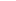 _________________
Luiz Antônio BarbacoviPresidente